PRIRODA I DRUŠTVO1.Nacrtaj u bilježnicu venov dijagram. U lijevi krug upiši podatke o vodama stajaćicama.U desni krug upiši podatke o vodama tekućicama.U zajednički dio upiši što je zajedničko vodama stajaćicama i vodama tekućicama.Upisuješ: okus, vrste, biljke, životinje…Neka krugovi budu dovoljno veliki da bude pregledno ono što u njih napišeš.   		STAJAĆICE		            ZAJEDNIČKO			TEKUĆICE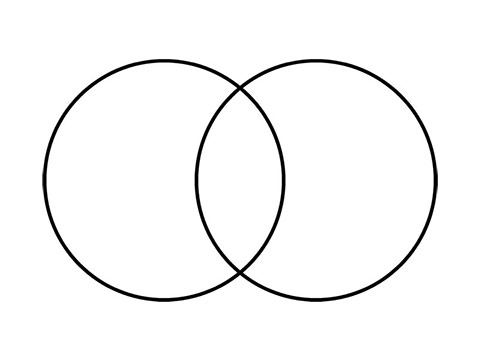 2. Zaigraj igre ili u bilježnicu odgovori na postavljena pitanja (potpunom rečenicom).https://wordwall.net/play/1030/470/497https://wordwall.net/play/1011/513/405Kako se zove naše more?Objasni razliku između otoka i poluotoka?Kako sa zove dio kopna uz more?